Annex 3: Flow chart PoMs development (EC recommendation)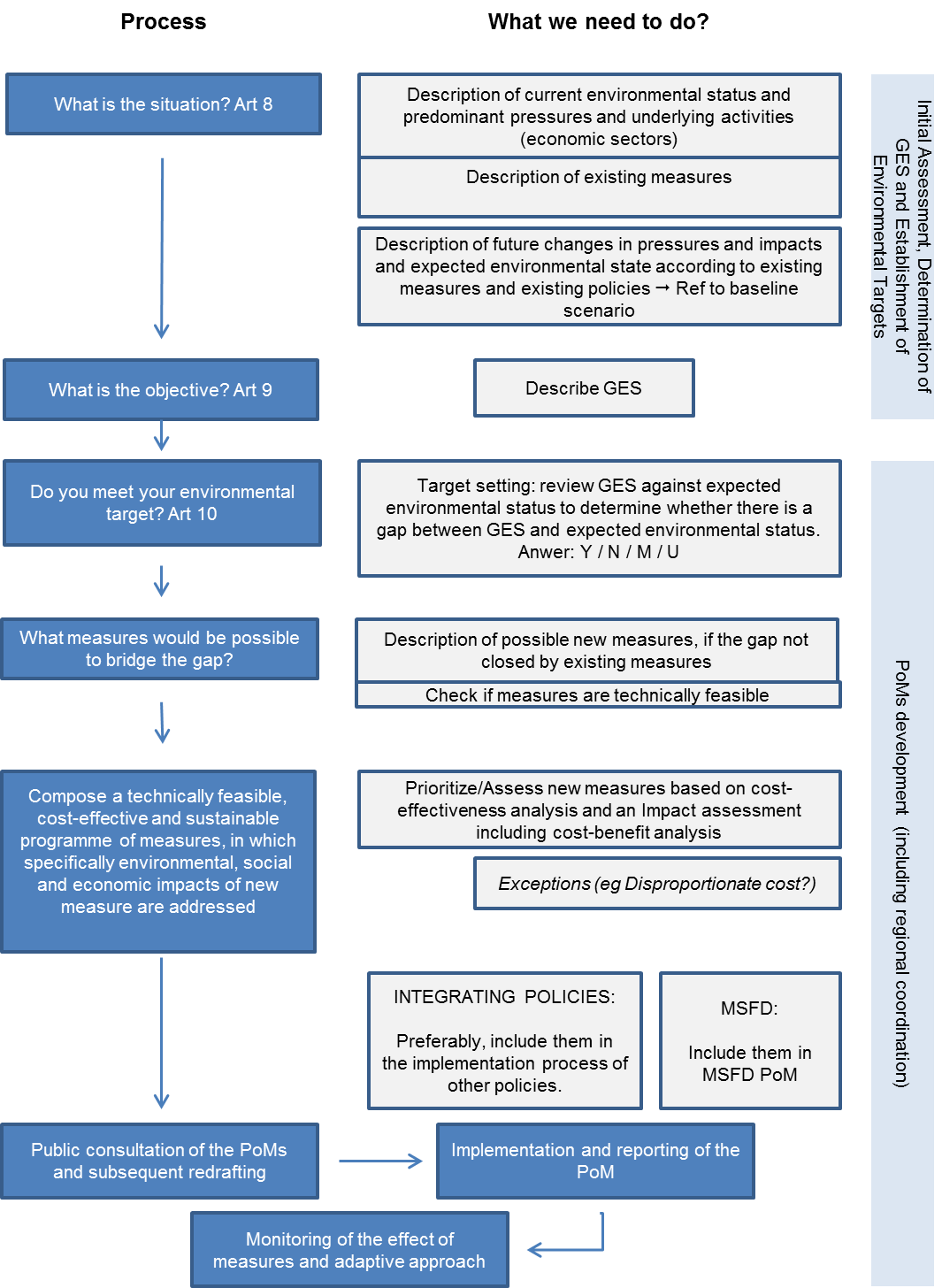 